STUDENT SERVICES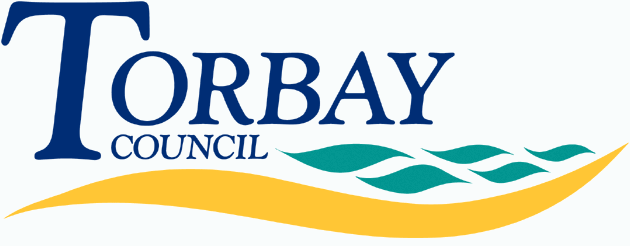 Children starting in reception at primary school in September 2020 (on time applications)Below are the admissions criteria (in descending order of priority) together with the number of places offered under each criterion:Last place offeredUpton St James Church of England Primary SchoolAdmission number: 15Total number of preferences for places59First preferences considered31First preferences offered (percentage offered)15 (48.4%)Second preferences considered14Second preferences offered (percentage offered)0 (0%)Third preferences considered 14Third preferences offered (percentage offered)0 (0%)CriterionNumber of places offeredAny child whose Education, Health and Care Plan names the school.0Looked after children and children who were previously looked after but immediately after being looked after became subject to adoption, a child arrangements order or special guardianship order.0Children prioritised based on their exceptional medical or social needs or those of their parents.0Children who are siblings of pupils on roll at the school.  6Children of members of staff who have been employed at the school for more than two years or recruited within the past two years to fill a vacancy for which there was a skills shortage0Other children for whom an application to the school has been received.9Children allocated to the school closest to the home address where there is a place available because the preferred school(s) cannot be offered.0TOTAL15CriterionDistance from school (if used as tie-break)Other children for whom an application to the school has been received.451.28 metresNumber of places still available on National Offer Day0